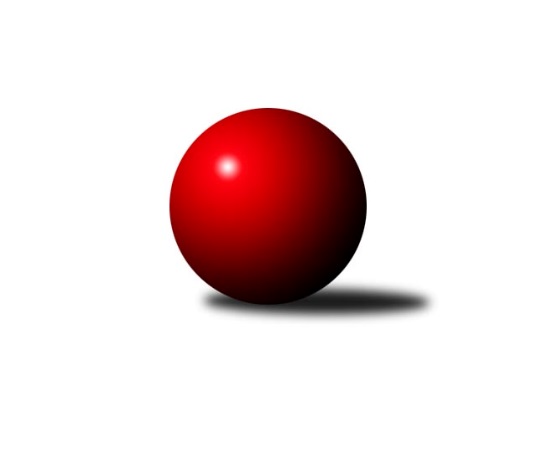 Č.14Ročník 2019/2020	12.1.2020Nejlepšího výkonu v tomto kole: 2420 dosáhlo družstvo: AC Sparta BMistrovství Prahy 3 2019/2020Výsledky 14. kolaSouhrnný přehled výsledků:AC Sparta B	- KK Dopravní podniky Praha A	5:3	2420:2327	6.5:5.5	6.1.SK Rapid Praha A	- TJ ZENTIVA Praha 	6:1	2089:1770	8.5:1.5	6.1.KK Slavia Praha D	- SK Žižkov Praha D	8:0	2309:2198	8.5:3.5	7.1.TJ Sokol Praha-Vršovice C	- SK Meteor Praha D	6:2	2300:2241	5.0:7.0	8.1.Sokol Kobylisy D	- TJ Astra Zahradní Město B	3:5	2195:2223	6.0:6.0	9.1.VSK ČVUT Praha B	- KK Dopravní podniky Praha B	4:4	2225:2281	6.0:6.0	9.1.TJ Praga Praha B	- KK Konstruktiva Praha E		dohrávka		25.2.Tabulka družstev:	1.	TJ Praga Praha B	13	11	2	0	72.0 : 32.0 	84.0 : 72.0 	 2417	24	2.	KK Dopravní podniky Praha A	14	11	1	2	73.5 : 38.5 	101.5 : 66.5 	 2411	23	3.	AC Sparta B	14	10	0	4	71.0 : 41.0 	95.5 : 72.5 	 2364	20	4.	SK Meteor Praha D	14	8	1	5	62.0 : 50.0 	98.5 : 69.5 	 2320	17	5.	KK Slavia Praha D	14	8	0	6	65.5 : 46.5 	91.0 : 77.0 	 2370	16	6.	TJ Sokol Praha-Vršovice C	14	8	0	6	61.0 : 51.0 	83.5 : 84.5 	 2248	16	7.	VSK ČVUT Praha B	14	7	2	5	60.0 : 52.0 	86.5 : 81.5 	 2370	16	8.	SK Rapid Praha A	14	8	0	6	55.0 : 56.0 	87.0 : 79.0 	 2302	16	9.	TJ Astra Zahradní Město B	14	7	0	7	56.0 : 56.0 	84.5 : 83.5 	 2351	14	10.	KK Konstruktiva Praha E	14	5	0	9	50.5 : 61.5 	85.5 : 82.5 	 2388	10	11.	KK Dopravní podniky Praha B	14	4	2	8	48.0 : 64.0 	84.0 : 84.0 	 2390	10	12.	Sokol Kobylisy D	14	4	0	10	44.0 : 68.0 	73.5 : 94.5 	 2328	8	13.	SK Žižkov Praha D	14	3	0	11	35.5 : 76.5 	59.0 : 109.0 	 2270	6	14.	TJ ZENTIVA Praha	15	0	0	15	29.0 : 90.0 	60.0 : 118.0 	 2165	0Podrobné výsledky kola:	 AC Sparta B	2420	5:3	2327	KK Dopravní podniky Praha A	Kamila Svobodová	 	 169 	 212 		381 	 1:1 	 411 	 	212 	 199		Jan Novák	Miroslav Viktorin	 	 207 	 226 		433 	 1.5:0.5 	 381 	 	207 	 174		Jaroslav Vondrák	Vít Fikejzl	 	 212 	 208 		420 	 2:0 	 340 	 	186 	 154		Martin Štochl	Jan Vácha	 	 201 	 183 		384 	 1:1 	 399 	 	192 	 207		Deno Klos	Zdeněk Cepl	 	 198 	 186 		384 	 0:2 	 406 	 	219 	 187		Miroslav Tomeš	Jiří Neumajer	 	 205 	 213 		418 	 1:1 	 390 	 	207 	 183		Jindřich Habadarozhodčí: Nejlepší výkon utkání: 433 - Miroslav Viktorin	 SK Rapid Praha A	2089	6:1	1770	TJ ZENTIVA Praha 	Josef Pokorný	 	 213 	 194 		407 	 2:0 	 286 	 	135 	 151		Pavel Plíska	Antonín Tůma	 	 194 	 265 		459 	 2:0 	 369 	 	175 	 194		Jana Valentová	Vojtěch Roubal	 	 218 	 201 		419 	 2:0 	 333 	 	172 	 161		Ladislav Holeček	Petr Valta	 	 186 	 199 		385 	 0.5:1.5 	 388 	 	186 	 202		Věra Štefanová	Martin Podhola	 	 202 	 217 		419 	 2:0 	 394 	 	188 	 206		Eliška Fialovározhodčí: Nejlepší výkon utkání: 459 - Antonín Tůma	 KK Slavia Praha D	2309	8:0	2198	SK Žižkov Praha D	Zdeněk Novák	 	 197 	 184 		381 	 1:1 	 377 	 	190 	 187		Lenka Špačková	Karel Myšák	 	 183 	 203 		386 	 2:0 	 364 	 	162 	 202		Michal Truksa	Karel Bernat	 	 192 	 173 		365 	 1:1 	 355 	 	175 	 180		Jiří Štoček	Petr Knap	 	 200 	 194 		394 	 1:1 	 386 	 	181 	 205		František Brodil	Vladimír Kněžek	 	 207 	 185 		392 	 1.5:0.5 	 366 	 	181 	 185		Martin Tožička	Jan Václavík	 	 182 	 209 		391 	 2:0 	 350 	 	175 	 175		Václav Žďárekrozhodčí: Nejlepší výkon utkání: 394 - Petr Knap	 TJ Sokol Praha-Vršovice C	2300	6:2	2241	SK Meteor Praha D	Karel Wolf	 	 195 	 222 		417 	 1:1 	 402 	 	212 	 190		Jiří Novotný	Ivo Vávra	 	 185 	 176 		361 	 1:1 	 357 	 	178 	 179		Karel Mašek	Vladimír Strnad	 	 207 	 187 		394 	 2:0 	 328 	 	157 	 171		Jiří Svoboda	Jaroslav Bělohlávek	 	 194 	 181 		375 	 1:1 	 344 	 	156 	 188		Václav Šrajer	Karel Radil	 	 194 	 179 		373 	 0:2 	 391 	 	199 	 192		Zdeněk Míka	Jana Myšičková	 	 195 	 185 		380 	 0:2 	 419 	 	213 	 206		Jan Petráčekrozhodčí: Nejlepší výkon utkání: 419 - Jan Petráček	 Sokol Kobylisy D	2195	3:5	2223	TJ Astra Zahradní Město B	Jiří Bílka	 	 183 	 175 		358 	 1:1 	 355 	 	184 	 171		Lucie Hlavatá	František Stibor	 	 173 	 187 		360 	 0:2 	 379 	 	190 	 189		Tomáš Kudweis	Miroslava Kmentová	 	 174 	 166 		340 	 2:0 	 328 	 	166 	 162		Jakub Jetmar	Jana Cermanová	 	 221 	 202 		423 	 1:1 	 420 	 	212 	 208		Marek Sedlák	Jaromír Deák	 	 169 	 178 		347 	 1:1 	 364 	 	192 	 172		Radovan Šimůnek	Markéta Březinová	 	 170 	 197 		367 	 1:1 	 377 	 	191 	 186		Vojtěch Kosteleckýrozhodčí: Nejlepší výkon utkání: 423 - Jana Cermanová	 VSK ČVUT Praha B	2225	4:4	2281	KK Dopravní podniky Praha B	Jiří Škoda	 	 210 	 212 		422 	 2:0 	 353 	 	189 	 164		Jaroslav Michálek	Tomáš Rejpal	 	 172 	 208 		380 	 1:1 	 367 	 	181 	 186		Josef Málek	Richard Glas	 	 242 	 242 		484 	 2:0 	 393 	 	199 	 194		Petra Švarcová	Jiří Tencar	 	 178 	 180 		358 	 1:1 	 356 	 	163 	 193		Jiří Svozílek	Tomáš King	 	 103 	 120 		223 	 0:2 	 425 	 	201 	 224		Milan Švarc	Richard Stojan	 	 183 	 175 		358 	 0:2 	 387 	 	195 	 192		Jindřich Málekrozhodčí: Nejlepší výkon utkání: 484 - Richard GlasPořadí jednotlivců:	jméno hráče	družstvo	celkem	plné	dorážka	chyby	poměr kuž.	Maximum	1.	Bohumír Musil 	KK Konstruktiva Praha E	440.92	301.7	139.2	5.1	7/7	(488)	2.	Petra Švarcová 	KK Dopravní podniky Praha B	427.07	298.2	128.9	6.1	6/6	(457)	3.	Ondřej Maňour 	TJ Praga Praha B	422.25	289.0	133.2	6.9	8/8	(470)	4.	Vít Kluganost 	TJ Praga Praha B	422.02	291.4	130.6	7.0	8/8	(450)	5.	Radovan Šimůnek 	TJ Astra Zahradní Město B	419.21	288.9	130.3	7.1	7/7	(467)	6.	Martin Kočí 	VSK ČVUT Praha B	418.43	286.3	132.1	7.3	7/8	(477)	7.	Jaroslav Vondrák 	KK Dopravní podniky Praha A	418.33	298.2	120.2	7.1	7/7	(449)	8.	David Knoll 	VSK ČVUT Praha B	417.96	293.1	124.9	5.9	7/8	(483)	9.	Jan Václavík 	KK Slavia Praha D	417.81	284.9	132.9	5.5	6/8	(449)	10.	Marek Sedlák 	TJ Astra Zahradní Město B	415.76	284.6	131.1	7.7	7/7	(453)	11.	Miroslav Tomeš 	KK Dopravní podniky Praha A	415.57	287.7	127.9	5.7	7/7	(461)	12.	Jan Novák 	KK Dopravní podniky Praha A	411.31	288.9	122.4	9.6	6/7	(472)	13.	Miroslav Viktorin 	AC Sparta B	409.68	287.1	122.6	8.4	6/6	(464)	14.	Jan Petráček 	SK Meteor Praha D	408.36	279.8	128.6	7.5	6/7	(483)	15.	Jindřich Málek 	KK Dopravní podniky Praha B	407.15	279.9	127.2	6.3	6/6	(451)	16.	Karel Wolf 	TJ Sokol Praha-Vršovice C	407.06	289.3	117.7	10.5	5/6	(498)	17.	Martin Podhola 	SK Rapid Praha A	406.51	279.8	126.7	8.7	5/6	(480)	18.	Petr Kšír 	TJ Praga Praha B	406.10	281.3	124.9	11.2	8/8	(448)	19.	Zbyněk Lébl 	KK Konstruktiva Praha E	405.78	289.6	116.2	8.6	6/7	(445)	20.	Petr Knap 	KK Slavia Praha D	405.45	288.8	116.6	8.9	6/8	(435)	21.	Zdeněk Novák 	KK Slavia Praha D	405.23	290.5	114.7	8.8	6/8	(437)	22.	Jaroslav Michálek 	KK Dopravní podniky Praha B	404.53	279.3	125.2	7.3	5/6	(444)	23.	Jiří Bílka 	Sokol Kobylisy D	404.29	287.5	116.8	11.5	7/8	(469)	24.	Lenka Krausová 	TJ ZENTIVA Praha 	403.67	287.7	116.0	10.1	5/6	(439)	25.	Vojtěch Kostelecký 	TJ Astra Zahradní Město B	402.93	285.1	117.9	8.1	6/7	(444)	26.	Miloslav Kellner 	TJ ZENTIVA Praha 	401.28	280.3	121.0	6.9	5/6	(443)	27.	Jiří Neumajer 	AC Sparta B	400.56	283.2	117.4	10.1	6/6	(442)	28.	Jana Cermanová 	Sokol Kobylisy D	400.32	282.9	117.4	10.7	8/8	(460)	29.	Martin Kovář 	TJ Praga Praha B	400.05	280.4	119.7	9.4	7/8	(437)	30.	Jindřich Habada 	KK Dopravní podniky Praha A	399.33	277.8	121.5	10.9	7/7	(437)	31.	Jiří Novotný 	SK Meteor Praha D	398.79	280.0	118.8	7.4	6/7	(419)	32.	Vít Fikejzl 	AC Sparta B	397.63	282.3	115.4	9.9	6/6	(462)	33.	Karel Mašek 	SK Meteor Praha D	397.07	281.1	115.9	12.1	7/7	(437)	34.	Zdeněk Míka 	SK Meteor Praha D	396.77	280.4	116.3	8.7	7/7	(474)	35.	Kryštof Maňour 	TJ Praga Praha B	396.23	277.0	119.3	9.4	8/8	(436)	36.	Milan Švarc 	KK Dopravní podniky Praha B	396.06	283.4	112.7	12.0	6/6	(436)	37.	Jiří Škoda 	VSK ČVUT Praha B	394.90	277.7	117.2	10.8	7/8	(438)	38.	Lenka Špačková 	SK Žižkov Praha D	394.80	273.5	121.3	9.1	5/6	(445)	39.	Petr Štěrba 	SK Žižkov Praha D	393.70	287.5	106.2	13.5	4/6	(444)	40.	Miroslav Málek 	KK Dopravní podniky Praha B	393.38	286.2	107.2	12.9	4/6	(419)	41.	František Stibor 	Sokol Kobylisy D	393.11	285.5	107.6	13.1	6/8	(430)	42.	Karel Bernat 	KK Slavia Praha D	391.91	276.6	115.3	10.6	8/8	(427)	43.	Petr Peřina 	TJ Astra Zahradní Město B	390.60	276.2	114.4	12.0	5/7	(429)	44.	Josef Málek 	KK Dopravní podniky Praha B	390.36	271.8	118.6	12.4	6/6	(440)	45.	Lucie Hlavatá 	TJ Astra Zahradní Město B	389.67	283.9	105.7	10.3	5/7	(447)	46.	Antonín Tůma 	SK Rapid Praha A	388.98	278.1	110.8	11.7	5/6	(459)	47.	Petr Valta 	SK Rapid Praha A	388.80	274.4	114.4	10.0	5/6	(445)	48.	Karel Kochánek 	VSK ČVUT Praha B	388.43	286.2	102.2	12.4	7/8	(413)	49.	Jiří Hofman 	SK Rapid Praha A	388.35	272.9	115.5	7.5	5/6	(445)	50.	Jan Bártl 	TJ ZENTIVA Praha 	388.33	277.8	110.5	9.7	6/6	(442)	51.	Jan Vácha 	AC Sparta B	387.72	273.1	114.6	8.5	6/6	(422)	52.	Zdeněk Cepl 	AC Sparta B	387.43	280.9	106.6	12.0	6/6	(446)	53.	Karel Myšák 	KK Slavia Praha D	386.95	271.1	115.8	11.6	7/8	(413)	54.	Karel Hnátek  st.	KK Dopravní podniky Praha A	386.83	280.8	106.1	14.3	6/7	(435)	55.	Karel Svitavský 	TJ Sokol Praha-Vršovice C	383.95	275.8	108.2	9.9	6/6	(426)	56.	Martin Tožička 	SK Žižkov Praha D	383.42	275.0	108.5	10.3	6/6	(441)	57.	Kamila Svobodová 	AC Sparta B	383.38	271.9	111.5	11.2	5/6	(454)	58.	Miroslava Kmentová 	Sokol Kobylisy D	383.33	277.1	106.3	13.1	7/8	(411)	59.	František Pudil 	SK Rapid Praha A	382.25	273.8	108.4	12.3	6/6	(454)	60.	Jan Rabenseifner 	KK Slavia Praha D	380.06	267.8	112.3	10.8	8/8	(415)	61.	Vladimír Strnad 	TJ Sokol Praha-Vršovice C	379.92	280.6	99.3	9.9	6/6	(430)	62.	Jiřina Beranová 	KK Konstruktiva Praha E	379.54	277.6	102.0	15.6	6/7	(398)	63.	Tomáš Kudweis 	TJ Astra Zahradní Město B	378.50	272.0	106.5	12.1	5/7	(451)	64.	Markéta Březinová 	Sokol Kobylisy D	377.75	269.4	108.4	12.4	8/8	(418)	65.	Martin Štochl 	KK Dopravní podniky Praha A	376.46	275.5	100.9	13.9	7/7	(424)	66.	Jiří Svoboda 	SK Meteor Praha D	376.33	273.5	102.9	13.4	7/7	(438)	67.	Stanislava Švindlová 	KK Konstruktiva Praha E	374.63	270.1	104.5	13.1	6/7	(420)	68.	Michal Truksa 	SK Žižkov Praha D	374.19	267.7	106.5	12.1	4/6	(415)	69.	Tomáš Smékal 	TJ Praga Praha B	373.56	270.7	102.8	16.7	6/8	(392)	70.	Jiří Štoček 	SK Žižkov Praha D	373.37	268.3	105.1	11.6	6/6	(456)	71.	Ivo Vávra 	TJ Sokol Praha-Vršovice C	372.97	269.1	103.9	13.5	5/6	(433)	72.	Václav Žďárek 	SK Žižkov Praha D	372.46	272.8	99.6	14.3	6/6	(433)	73.	Jiří Svozílek 	KK Dopravní podniky Praha B	371.64	272.3	99.4	14.3	6/6	(446)	74.	Eliška Fialová 	TJ ZENTIVA Praha 	367.21	265.9	101.3	12.7	4/6	(394)	75.	Jana Myšičková 	TJ Sokol Praha-Vršovice C	366.85	257.7	109.2	10.6	6/6	(406)	76.	Tomáš Rejpal 	VSK ČVUT Praha B	364.67	269.0	95.6	14.1	6/8	(429)	77.	Věra Štefanová 	TJ ZENTIVA Praha 	364.23	267.7	96.6	13.7	6/6	(409)	78.	František Brodil 	SK Žižkov Praha D	362.40	264.3	98.1	13.3	5/6	(402)	79.	Jana Valentová 	TJ ZENTIVA Praha 	359.42	268.8	90.6	16.3	6/6	(387)	80.	Jaromír Deák 	Sokol Kobylisy D	357.07	261.4	95.7	14.7	7/8	(387)	81.	Jakub Jetmar 	TJ Astra Zahradní Město B	356.96	261.6	95.3	14.3	5/7	(404)	82.	Vojtěch Roubal 	SK Rapid Praha A	356.42	254.5	101.9	14.5	6/6	(420)	83.	Martin Kozdera 	TJ Astra Zahradní Město B	347.87	256.7	91.2	16.3	5/7	(383)	84.	Jaroslav Bělohlávek 	TJ Sokol Praha-Vršovice C	347.10	252.0	95.1	13.6	6/6	(399)	85.	Ladislav Holeček 	TJ ZENTIVA Praha 	341.10	253.8	87.3	17.4	5/6	(371)		Josef Kašpar 	TJ Praga Praha B	461.00	311.0	150.0	4.0	1/8	(461)		Pavel Pavlíček 	AC Sparta B	445.00	296.0	149.0	4.0	1/6	(445)		Luboš Kocmich 	VSK ČVUT Praha B	439.50	294.5	145.0	2.0	2/8	(463)		Richard Glas 	VSK ČVUT Praha B	431.50	287.2	144.3	6.5	4/8	(484)		Deno Klos 	KK Dopravní podniky Praha A	421.50	298.8	122.8	10.1	3/7	(446)		Miroslav Bohuslav 	Sokol Kobylisy D	412.60	290.5	122.1	9.0	5/8	(433)		Milan Perman 	KK Konstruktiva Praha E	411.88	289.3	122.5	7.0	4/7	(449)		Stanislav Durchánek 	VSK ČVUT Praha B	411.67	286.6	125.1	6.9	4/8	(462)		Luboš Kučera 	TJ Sokol Praha-Vršovice C	409.00	287.0	122.0	11.0	1/6	(409)		Vlastimil Chlumský 	KK Konstruktiva Praha E	406.50	294.2	112.3	9.5	4/7	(423)		Tomáš Jiránek 	KK Slavia Praha D	400.33	280.5	119.9	8.3	5/8	(434)		Pavel Mach 	SK Rapid Praha A	400.00	285.0	115.0	7.0	1/6	(400)		Petr Švenda 	SK Rapid Praha A	396.00	269.0	127.0	10.0	1/6	(396)		Tomáš Doležal 	TJ Astra Zahradní Město B	396.00	291.0	105.0	10.0	1/7	(396)		Josef Pokorný 	SK Rapid Praha A	394.22	278.3	115.9	10.2	3/6	(448)		Lubomír Čech 	SK Žižkov Praha D	391.33	280.1	111.2	11.3	3/6	(417)		Martin Jelínek 	TJ Praga Praha B	389.50	293.5	96.0	15.5	1/8	(396)		Petr Mašek 	KK Konstruktiva Praha E	388.50	282.8	105.7	11.5	3/7	(401)		Jiří Lankaš 	AC Sparta B	385.56	276.4	109.1	9.1	3/6	(407)		Bohumil Strnad 	SK Žižkov Praha D	383.17	273.3	109.9	12.1	3/6	(438)		Jiří Chrdle 	SK Meteor Praha D	382.00	272.0	110.0	12.0	1/7	(382)		František Vondráček 	KK Konstruktiva Praha E	381.56	283.4	98.2	14.9	4/7	(404)		Antonín Švarc 	KK Dopravní podniky Praha A	380.00	250.0	130.0	5.0	1/7	(380)		Jan Červenka 	AC Sparta B	377.33	276.0	101.3	15.7	3/6	(391)		Miroslav Kettner 	TJ Sokol Praha-Vršovice C	376.50	252.5	124.0	9.3	2/6	(411)		Lukáš Jirsa 	TJ Praga Praha B	375.00	277.7	97.3	13.7	1/8	(383)		Jiří Tencar 	VSK ČVUT Praha B	373.87	266.6	107.3	12.3	5/8	(455)		Karel Radil 	TJ Sokol Praha-Vršovice C	373.00	270.0	103.0	9.0	1/6	(373)		Václav Šrajer 	SK Meteor Praha D	372.75	268.0	104.8	14.5	4/7	(413)		Jaroslav Novák 	SK Meteor Praha D	370.17	275.6	94.6	13.4	3/7	(400)		Vladimír Kněžek 	KK Slavia Praha D	366.50	261.0	105.5	16.3	4/8	(432)		Lukáš Pelánek 	TJ Sokol Praha-Vršovice C	364.67	258.7	106.0	13.0	3/6	(405)		Jiří Vilímovský 	TJ Sokol Praha-Vršovice C	356.00	243.0	113.0	11.0	1/6	(356)		Jiří Třešňák 	SK Meteor Praha D	352.67	256.7	96.0	14.7	3/7	(373)		Richard Stojan 	VSK ČVUT Praha B	350.93	257.5	93.5	15.8	3/8	(376)		Bohumil Plášil 	KK Dopravní podniky Praha A	349.00	258.0	91.0	18.0	1/7	(349)		Ladislav Kroužel 	Sokol Kobylisy D	347.00	269.0	78.0	13.0	1/8	(347)		Pavel Jakl 	TJ Praga Praha B	327.50	245.5	82.0	19.5	2/8	(345)		Marie Málková 	KK Dopravní podniky Praha B	294.00	217.0	77.0	21.0	1/6	(294)		Pavel Plíska 	TJ ZENTIVA Praha 	269.78	208.6	61.2	31.5	3/6	(347)		Tomáš King 	VSK ČVUT Praha B	223.00	167.0	56.0	39.0	1/8	(223)Sportovně technické informace:Starty náhradníků:registrační číslo	jméno a příjmení 	datum startu 	družstvo	číslo startu25198	Karel Radil	08.01.2020	TJ Sokol Praha-Vršovice C	1x
Hráči dopsaní na soupisku:registrační číslo	jméno a příjmení 	datum startu 	družstvo	Program dalšího kola:15. kolo13.1.2020	po	17:30	KK Dopravní podniky Praha A - Sokol Kobylisy D	13.1.2020	po	17:30	KK Dopravní podniky Praha B - SK Rapid Praha A	14.1.2020	út	17:30	KK Slavia Praha D - TJ Praga Praha B	14.1.2020	út	17:30	TJ Astra Zahradní Město B - TJ Sokol Praha-Vršovice C	15.1.2020	st	17:00	SK Žižkov Praha D - AC Sparta B	16.1.2020	čt	17:00	SK Meteor Praha D - VSK ČVUT Praha B	Nejlepší šestka kola - absolutněNejlepší šestka kola - absolutněNejlepší šestka kola - absolutněNejlepší šestka kola - absolutněNejlepší šestka kola - dle průměru kuželenNejlepší šestka kola - dle průměru kuželenNejlepší šestka kola - dle průměru kuželenNejlepší šestka kola - dle průměru kuželenNejlepší šestka kola - dle průměru kuželenPočetJménoNázev týmuVýkonPočetJménoNázev týmuPrůměr (%)Výkon4xRichard GlasČVUT Praha B4843xRichard GlasČVUT Praha B117.94841xAntonín TůmaSK Rapid Praha 4594xOndřej MaňourPraga Praha B115.864393xOndřej MaňourPraga Praha B4392xJana CermanováKobylisy D115.594232xMiroslav ViktorinSparta B4333xMarek SedlákAstra ZM B114.774201xMilan ŠvarcDP B4255xJan PetráčekMeteor D114.564192xJana CermanováKobylisy D4234xKarel WolfVršovice C114.01417